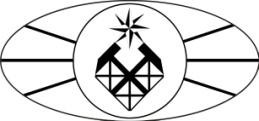 МИНОБРНАУКИ РОССИИФедеральное государственное бюджетное образовательное учреждение высшего образования«Российский государственный геологоразведочный университет имени Серго Орджоникидзе»(МГРИ-РГГРУ)Факультет Институт современных технологий геологической разведки горного и нефтегазового делаКафедра геотехнологических способов и физических процессов горного производства«Утверждаю»                                                                                              Директор института(Клочков Н.Н.)            «         » ___________ 2018 г.РАБОЧАЯ ПРОГРАММА УЧЕБНОЙ ДИСЦИПЛИНЫБ2.Б.02(У)«ПРАКТИКА ПО ПОЛУЧЕНИЮ ПЕРВИЧНЫХ ПРОФЕССИОНАЛЬНЫХ УМЕНИЙ И НАВЫКОВ (ПРЕДДИПЛОМНАЯ)»Специальность 21.05.04«Горное дело» специализации «Подземная разработка рудных месторождений»Формы обучения: очная, заочнаяОбщая трудоемкость освоения практики6 з.е. (216 ак. ч)	Курс	5Количество недель	4	Семестр	АПромежуточная аттестацияЗачетМосква, 2018 г.В В Е Д Е Н И ЕПреддипломная (производственная) практика является важной составной частью подготовки горного инженера и проводится после окончания 8-го учебного семестра на базе прослушанных курсов по специальности:…дать перечень курсов…. Продолжительность практики по учебному плану 10  недель. Она углубляет знания студентов об организации хозяйственной деятельности горного предприятия с подземным способом разработки на месторождениях цветных, редких и радиоактивных металлов, закрепляет их производственные навыков в период работы на рабочих местах или на местах стажера (дублера) ИТР. При прохождении практики, помимо изучения технологических аспектов разработки месторождения, студент обязан обратить внимание на методы рационального использования природных ресурсов и способы сохранения экологической безопасности в районах ведения горных работ.ЦЕЛЬ И ЗАДАЧИ ПРЕДДИПЛОМНОЙ (ПРОИЗВОДСТВЕННОЙ ПРАКТИКИ)Цель преддипломной (производственной) практики является приобретение практических навыков по руководству горными работами на участке рудника, овладение профессией квалифицированных рабочих.В задачи практики входит:закрепление	теоретических	знаний	по	курсам:	«Процессы подземных работ..»…;изучение структуры и параметров технологических схем рудников;сбор материалов для дипломного проектирования;освоение практических навыков работы на рабочих местах технического надзора;изучение особенностей разработки месторождений цветных, редких и радиоактивных металлов, структуры управления, взаимосвязей различных служб.СОДЕРЖАНИЕ ПРАКТИКИ И ОТЧЕТА О НЕЙВ период преддипломной практики студент собирает материал о работе горного предприятия в целом, уделяя особое внимание полноте и качеству материалам по теме спецчасти. Как правило, сбор материалов совмещается с работой студента на инженерно-технической должности (стажером, дублером) или на рабочих местах.Объем и перечень собираемого материала определяется содержанием дипломного проекта (дипломной работы), изложенным в инструкции по дипломному проектированию, а также рекомендациями руководителя дипломного проекта. Материал для дипломного проектирования, оформляемый в качестве отчета по практике, включает следующие сведения: 1. Общие сведения о горном предприятииГеографическое положение горного предприятия и его административная принадлежность, климатические условия района. Краткие сведения, характеризующие экономику региона (промышленность, сельское хозяйство), а также его сырьевые ресурсы (топливо, стройматериалы, лес). История разведки и разработки месторождения. Производственно-экономические связи, включая связи с потребителями. Общая структура управления комбинатом, рудником, участком. Режим работы рудника (число рабочих дней в году, число смен в сутки, продолжительность рабочей смены) на различных видах работ.При прохождении практики на горных предприятиях, отрабатывающих месторождения редких и радиоактивных металлов, студент должен отразить в отчете особенности их разработки. 2. Производственные здания и сооружения на поверхности.Схема расположения основных производственных зданий и сооружений на поверхности: быткомбинат, копры, здания подъемных машин, вентиляционных и компрессорных установок, электроподстанций, очистных сооружений, ремонтных и вспомогательных цехов. Размещение рудных складов, породных отвалов, погрузочных пунктов. Трассы линий электропередач, кабельных сетей, водоводов, пульпопроводов и других коммуникаций. Их назначение и взаимосвязь с объектами проектируемого рудника. Схема снабжения шахты сжатым воздухом, тип и мощность компрессорной станции. Механическая мастерская. Организация обслуживания и ремонта горного оборудования. Технологический комплекс на поверхности шахты. Требования, выдвигаемые потребителем к качеству рудной массы. Методы контроля и усреднения руды, применяемые предприятием. Здания и сооружения, обеспечивающие подготовку руды для отгрузки потребителю. Промплощадка рудника (предприятия). Структура и характеристика объектов промплощадки. Особенности поверхности урановых рудников. 3. Краткая горно-геологическая характеристика месторожденияОбщая горно-геологическая характеристика месторождения: мощность и угол падения рудных тел, их морфология, качественная характеристика руды, глубина залегания рудных тел, их размеры, физико-механические свойства руд и вмещающих пород (коэффициент крепости, прочностные характеристики, объемный вес, абразивность, модуль упругости, устойчивость,трещиноватость). При необходимости разъясняются – силикозоопасность, газоносность, газообильность, опасность рудника по взрыву пыли, а также опасности по горным ударам. Гидрогеологические особенности месторождения, фактические и ожидаемые водопритоки. Оцениваются запасы месторождения, включая степень его разведанности,  характеристика  полезного ископаемого и сопутствующих компонентов. В отчете отражаются особенности разведки месторождения с применением экспресс-методов опробования керна, скважин, выработок. Для месторождений радиоактивных руд в отчете отражаются особенности методов их разведки с применением экспресс-опробования керна, скважин, выработок. 4. Вскрытие месторожденияСхема вскрытия месторождения и состояние горных работ. Глубина вскрытых запасов руды. Основные вскрывающие выработки (рудоподъемные, вентиляционные и вспомогательные стволы, камеры околоствольных дворов, квершлаги и полевые штреки, вентиляционные восстающие, наклонные съезды, штольни). Их местоположение, поперечное сечение, длина и вид крепления. Обосновать принятую схему вскрытия. Привести характеристики подъемных машин и подъемных сосудов; при наклонных стволах с конвейерным подъемом руды - привести его характеристики. Если применяются схемы вскрытия с выдачей руды самоходным оборудованием – дать характеристику наклонного ствола и оборудования, работающего в нем. Производственная мощность и транспортная схема рудника. Охранные целики, углы сдвижения горных пород, размеры предохранительных берм. Схемы околоствольных дворов, направление грузопотоков руды и породы в них. Стоимость проходки 1 м или 1 м3 вскрывающих выработок. Камерные горные выработки (электровозные депо, подземная диспетчерская, камеры ожидания, водосборники), их характеристикии	месторасположения.	Схема	водоотлива,	максимальный	и	нормальный водоприток в рудник, количество и тип насосов для водоотлива.При отработке руд радиоактивных металлов оценить необходимость вскрытия месторождения со специальным вентиляционным горизонтом. 5. Подготовка месторожденияПринятые на предприятии способы подготовки месторождения (рудная, полевая, комбинированная); ее обоснование. Параметры шахтного поля и порядок его отработки. Деление шахтного поля на этажи, панели, блоки, столбы. Характеристика подготовительных выработок. Степень подготовленности запасов к отработке. Удельный объем подготовительных работ. Способы проходки подготовительных выработок, машины и механизмы, применяемые при проведении горных выработок. Стоимость проходки 1 м или1 м3 подготовительных выработок. Особенности подготовки месторождений радиоактивных руд.6. Системы разработкиПрименяемые на руднике системы разработки, их описание, условия применения в зависимости от горно-геологических факторов: мощности и угла падения руд, устойчивости руды и вмещающих пород, ценности руды. Привести обоснование принятой технологии очистных работ. Параметры систем: длина, ширина, высота блоков, камер, размеры панелей, столбов, способы поддержания очистного пространства и управления горным давлением. Порядок выемки блоков и панелей. Способы поддержания очистного пространства. Средства механизации очистных работ на операциях отбойки, доставки, погрузки руды, а также при управлении горным давлением. Показатели производительности труда и себестоимости 1 т руды по системеразработки. Потери, разубоживание руды. Мероприятия по обеспечению безопасности горных работ. Конструктивные особенности систем разработки  на урановых месторождениях, обеспечивающие снижение радоновыделения. 7. Технологические процессы очистных работ.А. Способы отделения руды от массива. При буровзрывных способах отделения руды от массива обосновать применяемые диаметры шпуров и скважин. Привести характеристики машины для бурения шпуров и скважин, схемы отбойки руды шпурами или скважинами, применяемые ВВ и средства взрывания, приемы заряжания шпуров и скважин, средства механизации процесса заряжания. Кондиционный кусок руды, выход негабарита и методы его ликвидации. Удельный расход ВВ на отбойку, выход руды с 1 п.м. шпура (скважины). Количество ВВ, взрываемых за один взрыв в блоке, камере, панели. Подготовка к проведению массовых взрывов. Организация проветривания горных выработок и очистных работ после взрыва. Стоимость бурового оборудования и пневмозарядчиков. Расход материалов на БВР.При использовании механических способов отделения руды от массива: энергоемкость разрушения, удельный расход резцов (шарошек) и твердого сплава, методы подавления пыли, стоимость оборудования, затраты на его ремонт и техническое обслуживание.Тарифные ставки рабочих, занятых на отбойке руды. Мероприятия по обеспечению безопасности.Б. Схемы доставки руды от очистного забоя до откаточного горизонта; погрузка руды в вагонетки. Виды доставки и средства механизации работ: скреперные лебедки, самоходное оборудование, вибровыпуск, взрыводоставка, доставка с использованием забойных конвейеров (скребковых, ленточных, пластинчатых); конструктивное оформление выработок доставки. Техническаяхарактеристика применяемого оборудования. Нормы выработки в зависимости от крупности руды и длины доставки. Техническая производительность и коэффициент использования оборудования в течение смены; перерывы в работе и их влияние на производительности доставки. Режим выпуска руды из блоков. Мероприятия по обеспечению безопасности работ на выпуске и доставке руды. Зависимость параметров днища блоков от условий выпуска и доставки руды. Стоимостные параметры: стоимость скреперных лебедок, погрузочно- транспортных машин (ПТМ), вибропитателей, конвейеров, нормы их амортизации. Стоимость электроэнергии, дизельного топлива; и их удельный расход на 1 т руды. Тарифные ставки скреперистов и операторов ПТМ. Меры безопасности при выпуске и доставке руды.В. Поддержание очистного пространства. Устойчивые размеры обнажений горных пород, назначение и схемы расположения целиков, применяемые методы определения размеров обнажений и параметров целиков. Обоснование принятых решений по поддержанию очистного пространства. Поддержание выработанного пространства закладкой, еѐ характеристика. Управление горным давлением обрушением горных пород, шаг обрушения, принудительное обрушение пород. Мероприятия по борьбе с горным давлением, прогнозирование проявлений горного давления на руднике при понижении горных работ, борьба с горными ударами. Затраты на поддержание выработанного пространства. 8. Внутришахтный транспорт полезного ископаемого.Схемы транспорта руды на горизонте и ее обоснование. Транспорт по рельсовым путям. Тип вагонетки. Число вагонеток в составе. Масса руды, перевозимой в одном составе. Время загрузки одной вагонетки, состава. Количество рейсов электровоза в смену. Длительность производственныхпроцессов в околоствольном дворе. Скорость и время движения состава во время холостого и рабочего хода. Удаленность погрузочных пунктов от пункта разгрузки. Габариты подвижного состава (электровоза, вагонетки). Высота подвески троллея от уровня головки рельс. Разряд и тарифная ставка машиниста электровоза. Емкость бункеров на погрузочном и разгрузочном пунктах. Схема установки погрузочных люков и их стоимость. Схемы установки вибропитателей и их стоимость. Транспорт руды самоходными машинами, в т.ч. автосамосвалами. Внутришахтный транспорт с конвейерными установками. Особенности оформления перегрузочных пунктов, бункеров. Стоимость транспортирования 1 т. руды от погрузочного пункта до пункта разгрузки. 9. Проветривание очистных забоев.Схема проветривания рудника и ее обоснование. Методика расчета количества воздуха, необходимого для проветривания очистных забоев. Характеристика вентиляторов главного проветривания, их производительность, депрессия сети. Количество воздуха, поступающего в шахту, его утечки. Температурный, пылевой и газовый режим рудника. Режим работы вентиляторных установок во взаимосвязи с организацией работ на руднике. При прохождении практики на урановых рудниках в отчете следует отразить специфические вредности, связанные с особенностями отработки месторождения, в том числе экспозиционную и предельно допустимую дозы облучения, а также мероприятия по борьбе с радоном и нормализации рудничной атмосферы. 10. Организация управления рудникомСуществующая схема организации и управления предприятием. Штаты и должностные оклады. Количество рабочих, ИТР, и служащих, занятых напредприятии, средняя зарплата. Производительность труда забойного рабочего, подземного рабочего, трудящегося по руднику. Численность рабочих по профессиям, их расстановка в смене, на участках, по шахте. Производительность труда по видам работ. Мероприятия по научной организации труда. Влияние применения новой техники на производительность труда и экономические показатели работы. 11. Охрана труда.Опасные и вредные производственные факторы на руднике. План ликвидации аварий и его оперативная часть. Противопожарные мероприятия. Возможные случаи аварий на руднике и меры по их предупреждению. Критическая оценка действующего плана ликвидации аварий на участке, где работает студент. Организационные и технические мероприятия по предупреждению несчастных случаев. Обслуживание рудника горноспасательными частями.Студент должен тщательно изучить и выполнять требования, относящиеся к следующим вопросам: а) инструктаж рабочих при приеме на работу и переводе с одной работы на другую; б) меры безопасности при движении и перевозке людей по горным выработкам, при работе рудничного транспорта и подъема; в) мероприятия по технике безопасности при ведении очистных и подготовительных работ; г) обеспечение безопасности при эксплуатации электрооборудования, машин и механизмов.12. Охрана окружающей среды.Влияние горной промышленности на окружающую среду. Источники загрязнения атмосферы и прилегающей местности рудников. Мероприятия поочистке сточных вод, утилизации отходов горного производства, снижение потерь и разубоживания руды, по охране и рекультивации земель при разработке месторождений. На урановых месторождениях обратить особое внимание на методы, обеспечивающие утилизацию отходов (шахтных вод, рудничной пыли, хвостов обогащения, хвостов переработки руд, отвалов) в кратчайшие сроки, исключая возможность их длительного воздействия на окружающую среду. Рекультивация земель. 13. Основные технико-экономические показатели предприятия.Калькуляция проведения выработок ГКР, ГПР и себестоимости руды по элементам затрат. Структура общерудничных расходов. Установленные кондиции на руду, отпускные цены на руду и концентрат. Способы обогащения, себестоимость обогащения, показатели извлечения металла. Зависимость степени извлечения металла в концентрат от содержания металла в товарной руде. Стоимость транспортирования руды до обогатительной фабрики. Рентабельность предприятия.4. ТРЕБОВАНИЯ К ОТЧЕТУОбъем отчета составляет не менее 35 страниц. Для составления отчета студенты должны использовать технический проект (проект реконструкции) предприятия, а также другую документацию, отражающую изменения в практике работы предприятия в сравнении с проектом (проекты на очистные и подготовительные работы, годовые отчеты предприятия, техническую документацию участков). Разделы отчета (см.п.5) должны завершаться технико-экономическими показателями, характеризующими каждый процесс горных работ. В отчете студенты должны особое внимание уделить описаниютех работ, в которых они принимали непосредственное участие на рабочем месте.За время прохождения практики следует уточнить, какие из вопросов, намеченных к дипломному проектированию, наиболее актуальны для данного предприятия, и учесть пожелания руководства предприятия о включении их в отчет и в разделы дипломного проекта.Для выполнения специальной части дипломного проекта в отчете следует отразить собственные наблюдения студента за технологическими процессами горного производства, обзор литературных источников, рекомендованных руководителем проекта, а также привлечь материалы научно- исследовательских работ, выполненных для предприятия. Изучая материал по теме спецчасти, следует освоить и отразить в отчете теоретические подходы к проблеме, методы расчетов и примеры практической реализации, которые применяются на предприятии-объекте практики.К отчету должны быть приложены графические материалы:топографический план поверхности с указанием контуров рудного тела, размеров шахтного поля и существующих поверхностных сооружений (масштаб 1:1000 – 1:5000);геологические разрезы и планы (в соответствующих масштабах);схемы вскрытия и подготовки месторождения в 2-3 проекциях, включая транспортную схему рудника.;сечения основных вскрывающих и подготовительных выработок;чертежи околоствольных дворов, камерных выработок, подземных дробилок и бункеров и рудоспусков, а также выработок водоотлива;общий	вид	систем	разработки	(в	трех	проекциях),	с	эскизами отдельных элементов и деталей очистной выемки;проекты	организации	проведения	выработок,	включая	типовые циклограммы работ);схема вентиляции рудника, а также схемы проветривания отдельных забоев;календарные планы отработки блоков, этажей, горизонтов;другие характерные графические материалы.В заключительном разделе	отчета следует привести показатели работы всего предприятия за прошедший (например, годовой), период.